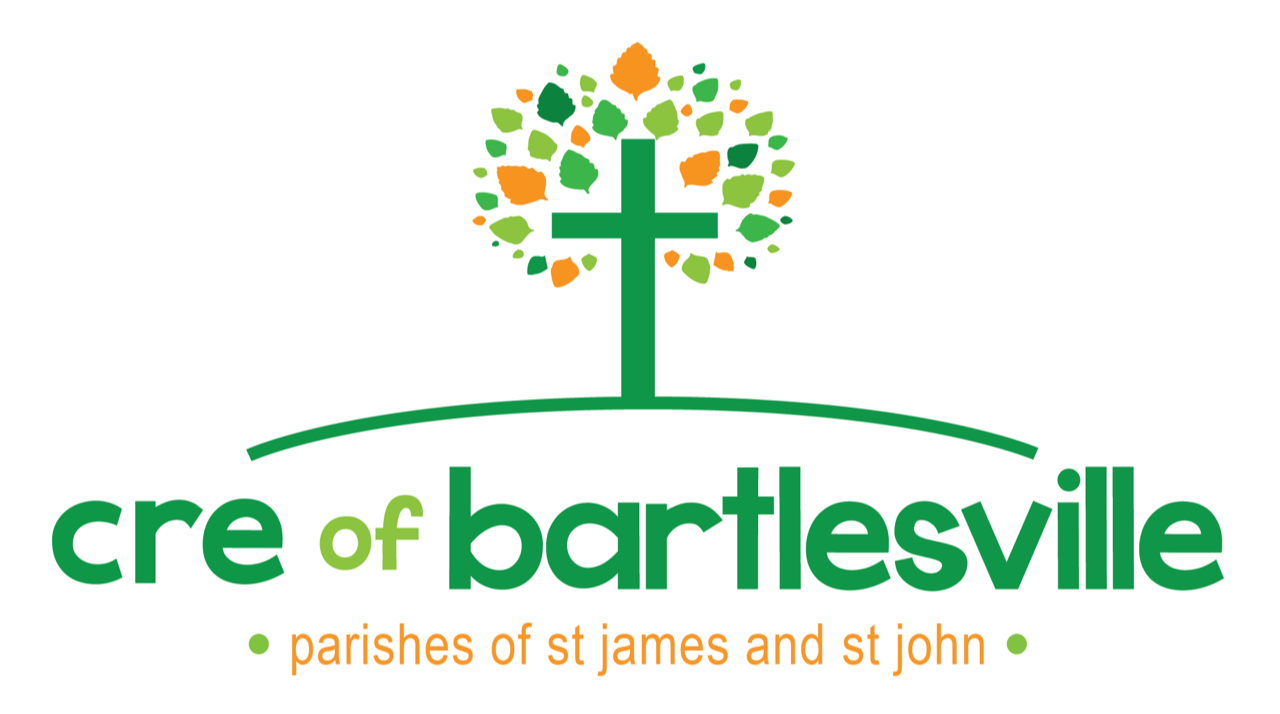 AugustSeptemberOctoberRegistration (pick up form in person at each parish or online at St. John parish website)1st  (Parent Meeting and Cookout)                 8th15th22nd (MS Youth Group)29th  6th13th (No Class – Fall Break)20th (Self Safety& Ask Fr. John night) 27th NovemberDecemberJanuary 3rd 10th  (Confession Wednesday)17th (MS Youth group)24th (No Class – Thanksgiving Break)1st8th15th (Christmas Parties) 22nd (No Class – Christmas Break)    29th (No Class – Christmas Break)5th12th (Girl’s faith lesson)19th (Boy’s faith lesson) 26th FebruaryMarchApril/May2nd 9th (MS youth group)16th  23rd (Confession Wednesday)2nd (No Class – Ash Wednesday) 9th16th (No Class – Spring Break)23rd (Stations K-4th)30th (Stations 5-8th)6th (MS Youth Group)13th20th27th May 4th (last cre)Important Dates  2021-2022CRE Masses   CRE Parent Meeting & Cookout             September 1st September 19th CRE & Catechetical Sunday@ St. JohnFirst Communion Parent MeetingSeptember 29th Self-Safety Class                 October 20th *First ReconciliationWednesday, February 2nd 7:00-8:30pm@ St. James for all students                  Easter April 17*First Communion Saturday, April 23, 2021St. John 10am, St. James 2pmSACRAMENTAL WORKSHOPS:*Reconciliation Workshop Wednesday, January 26 6-8pm*First Communion Workshop/RehearsalSt. John, Tuesday, April 19thSt. James, Thursday, April 21st Both from 5:30-8:30pm*details at parent meeting on Sept 29th September 19th @ St. John With Pancake Breakfast and FUN!March 27th @St. James with Pancake breakfast and FUN! 